  ANEXO 1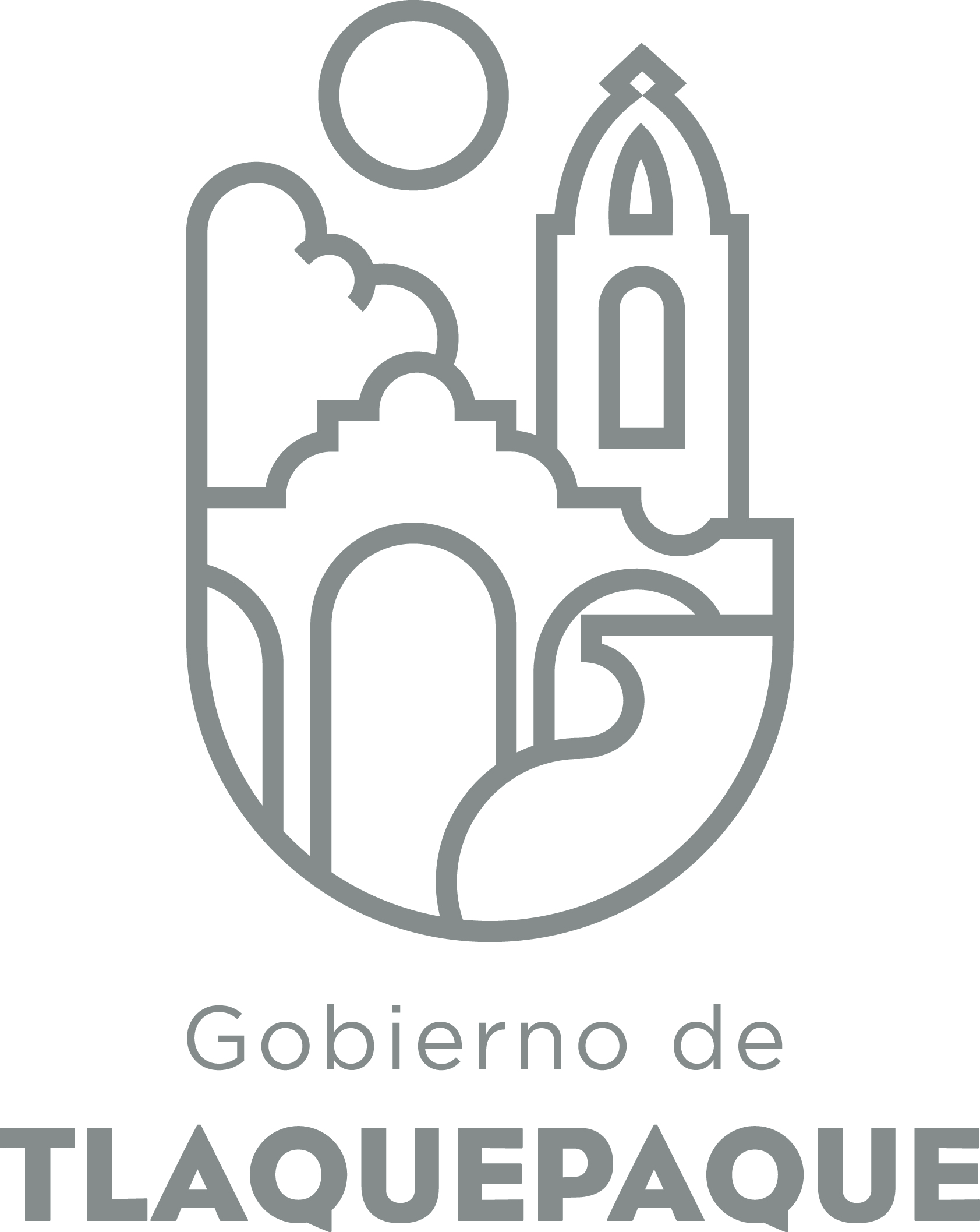 1.- DATOS GENERALESANEXO 22.- OPERACIÓN DE LA PROPUESTARecursos empleados para la realización del Programa/Proyecto/Servicio/Campaña (PPSC)Es el mimo vehículo que en los otros programas. DIRECCIÓN GENERAL DE POLÍTICAS PÚBLICASCARATULA PARA LA ELABORACIÓN DE PROYECTOS.A)Nombre del programa/proyecto/servicio/campañaA)Nombre del programa/proyecto/servicio/campañaA)Nombre del programa/proyecto/servicio/campañaA)Nombre del programa/proyecto/servicio/campañaPROSPERA, programa de inclusión socialPROSPERA, programa de inclusión socialPROSPERA, programa de inclusión socialPROSPERA, programa de inclusión socialPROSPERA, programa de inclusión socialPROSPERA, programa de inclusión socialEjeEje11B) Dirección o Área ResponsableB) Dirección o Área ResponsableB) Dirección o Área ResponsableB) Dirección o Área ResponsableDirección de Programas de Origen Federal en coordinación con la Delegación Estatal PROSPERA.Dirección de Programas de Origen Federal en coordinación con la Delegación Estatal PROSPERA.Dirección de Programas de Origen Federal en coordinación con la Delegación Estatal PROSPERA.Dirección de Programas de Origen Federal en coordinación con la Delegación Estatal PROSPERA.Dirección de Programas de Origen Federal en coordinación con la Delegación Estatal PROSPERA.Dirección de Programas de Origen Federal en coordinación con la Delegación Estatal PROSPERA.EstrategiaEstrategia1.21.2C)  Problemática que atiende la propuestaC)  Problemática que atiende la propuestaC)  Problemática que atiende la propuestaC)  Problemática que atiende la propuestaLa desigual distribución del ingreso, así como la falta de acceso a condiciones que permitan mejorar la calidad de vida de las personas a través de oportunidades para la generación de capacidades sociales.La desigual distribución del ingreso, así como la falta de acceso a condiciones que permitan mejorar la calidad de vida de las personas a través de oportunidades para la generación de capacidades sociales.La desigual distribución del ingreso, así como la falta de acceso a condiciones que permitan mejorar la calidad de vida de las personas a través de oportunidades para la generación de capacidades sociales.La desigual distribución del ingreso, así como la falta de acceso a condiciones que permitan mejorar la calidad de vida de las personas a través de oportunidades para la generación de capacidades sociales.La desigual distribución del ingreso, así como la falta de acceso a condiciones que permitan mejorar la calidad de vida de las personas a través de oportunidades para la generación de capacidades sociales.La desigual distribución del ingreso, así como la falta de acceso a condiciones que permitan mejorar la calidad de vida de las personas a través de oportunidades para la generación de capacidades sociales.Línea de AcciónLínea de AcciónC)  Problemática que atiende la propuestaC)  Problemática que atiende la propuestaC)  Problemática que atiende la propuestaC)  Problemática que atiende la propuestaLa desigual distribución del ingreso, así como la falta de acceso a condiciones que permitan mejorar la calidad de vida de las personas a través de oportunidades para la generación de capacidades sociales.La desigual distribución del ingreso, así como la falta de acceso a condiciones que permitan mejorar la calidad de vida de las personas a través de oportunidades para la generación de capacidades sociales.La desigual distribución del ingreso, así como la falta de acceso a condiciones que permitan mejorar la calidad de vida de las personas a través de oportunidades para la generación de capacidades sociales.La desigual distribución del ingreso, así como la falta de acceso a condiciones que permitan mejorar la calidad de vida de las personas a través de oportunidades para la generación de capacidades sociales.La desigual distribución del ingreso, así como la falta de acceso a condiciones que permitan mejorar la calidad de vida de las personas a través de oportunidades para la generación de capacidades sociales.La desigual distribución del ingreso, así como la falta de acceso a condiciones que permitan mejorar la calidad de vida de las personas a través de oportunidades para la generación de capacidades sociales.No. de PP EspecialNo. de PP EspecialD) Ubicación Geográfica / Cobertura  de ColoniasD) Ubicación Geográfica / Cobertura  de ColoniasD) Ubicación Geográfica / Cobertura  de ColoniasD) Ubicación Geográfica / Cobertura  de ColoniasEn los AGEBS de mayor vulnerabilidad socio económica del municipio.En los AGEBS de mayor vulnerabilidad socio económica del municipio.En los AGEBS de mayor vulnerabilidad socio económica del municipio.En los AGEBS de mayor vulnerabilidad socio económica del municipio.En los AGEBS de mayor vulnerabilidad socio económica del municipio.En los AGEBS de mayor vulnerabilidad socio económica del municipio.Vinc al PNDVinc al PNDE) Nombre del Enlace o ResponsableE) Nombre del Enlace o ResponsableE) Nombre del Enlace o ResponsableE) Nombre del Enlace o ResponsableBiol. Roberto Durán Carrillo. Tel 1057 6236 rdurancarrillo@yahoo.com.mxBiol. Roberto Durán Carrillo. Tel 1057 6236 rdurancarrillo@yahoo.com.mxBiol. Roberto Durán Carrillo. Tel 1057 6236 rdurancarrillo@yahoo.com.mxBiol. Roberto Durán Carrillo. Tel 1057 6236 rdurancarrillo@yahoo.com.mxBiol. Roberto Durán Carrillo. Tel 1057 6236 rdurancarrillo@yahoo.com.mxBiol. Roberto Durán Carrillo. Tel 1057 6236 rdurancarrillo@yahoo.com.mxVinc al PEDVinc al PEDF) Objetivo específicoF) Objetivo específicoF) Objetivo específicoF) Objetivo específicoCiudadanos beneficiados por el apoyo económico del programa prospera y potenciales beneficiarios orientados, atendidos e informados.Ciudadanos beneficiados por el apoyo económico del programa prospera y potenciales beneficiarios orientados, atendidos e informados.Ciudadanos beneficiados por el apoyo económico del programa prospera y potenciales beneficiarios orientados, atendidos e informados.Ciudadanos beneficiados por el apoyo económico del programa prospera y potenciales beneficiarios orientados, atendidos e informados.Ciudadanos beneficiados por el apoyo económico del programa prospera y potenciales beneficiarios orientados, atendidos e informados.Ciudadanos beneficiados por el apoyo económico del programa prospera y potenciales beneficiarios orientados, atendidos e informados.Vinc al PMetDVinc al PMetDG) Perfil de la población atendida o beneficiariosG) Perfil de la población atendida o beneficiariosG) Perfil de la población atendida o beneficiariosG) Perfil de la población atendida o beneficiariosFamilias con un ingreso per cápita estimado menor a la línea de bienestar, cuyas condiciones socioeconómicas y de ingreso impiden desarrollar las capacidades de sus integrantes en materia de alimentación, salud y educación.Familias con un ingreso per cápita estimado menor a la línea de bienestar, cuyas condiciones socioeconómicas y de ingreso impiden desarrollar las capacidades de sus integrantes en materia de alimentación, salud y educación.Familias con un ingreso per cápita estimado menor a la línea de bienestar, cuyas condiciones socioeconómicas y de ingreso impiden desarrollar las capacidades de sus integrantes en materia de alimentación, salud y educación.Familias con un ingreso per cápita estimado menor a la línea de bienestar, cuyas condiciones socioeconómicas y de ingreso impiden desarrollar las capacidades de sus integrantes en materia de alimentación, salud y educación.Familias con un ingreso per cápita estimado menor a la línea de bienestar, cuyas condiciones socioeconómicas y de ingreso impiden desarrollar las capacidades de sus integrantes en materia de alimentación, salud y educación.Familias con un ingreso per cápita estimado menor a la línea de bienestar, cuyas condiciones socioeconómicas y de ingreso impiden desarrollar las capacidades de sus integrantes en materia de alimentación, salud y educación.Familias con un ingreso per cápita estimado menor a la línea de bienestar, cuyas condiciones socioeconómicas y de ingreso impiden desarrollar las capacidades de sus integrantes en materia de alimentación, salud y educación.Familias con un ingreso per cápita estimado menor a la línea de bienestar, cuyas condiciones socioeconómicas y de ingreso impiden desarrollar las capacidades de sus integrantes en materia de alimentación, salud y educación.Familias con un ingreso per cápita estimado menor a la línea de bienestar, cuyas condiciones socioeconómicas y de ingreso impiden desarrollar las capacidades de sus integrantes en materia de alimentación, salud y educación.Familias con un ingreso per cápita estimado menor a la línea de bienestar, cuyas condiciones socioeconómicas y de ingreso impiden desarrollar las capacidades de sus integrantes en materia de alimentación, salud y educación.H) Tipo de propuestaH) Tipo de propuestaH) Tipo de propuestaH) Tipo de propuestaH) Tipo de propuestaJ) No de BeneficiariosJ) No de BeneficiariosK) Fecha de InicioK) Fecha de InicioK) Fecha de InicioFecha de CierreFecha de CierreFecha de CierreFecha de CierreProgramaCampañaServicioProyectoProyectoHombresMujeres01 enero 201701 enero 201701 enero 201731 diciembre 201731 diciembre 201731 diciembre 201731 diciembre 2017XFedEdoMpioxxxxI) Monto total estimadoI) Monto total estimadoI) Monto total estimado$103’000,000$103’000,000Fuente de financiamientoFuente de financiamientoxA) Principal producto esperado (base para el establecimiento de metas) Realizar 6 reuniones bimestrales con las beneficiarias del programa para informar y actualizar a las beneficiarias conforme a los lineamientos del mismo. Realizar 6 reuniones bimestrales con las beneficiarias del programa para informar y actualizar a las beneficiarias conforme a los lineamientos del mismo. Realizar 6 reuniones bimestrales con las beneficiarias del programa para informar y actualizar a las beneficiarias conforme a los lineamientos del mismo. Realizar 6 reuniones bimestrales con las beneficiarias del programa para informar y actualizar a las beneficiarias conforme a los lineamientos del mismo. B) Actividades a realizar para la obtención del producto esperadoProporcionar apoyo logístico para la realización de las diferentes actividades del programa con las beneficiarias y seguimiento a las mismas.Expedición de constancia de baja de integrantes registrados (Forma F1), de identidad y de domicilio de los beneficiarios del programa.Proporcionar apoyo logístico para la realización de las diferentes actividades del programa con las beneficiarias y seguimiento a las mismas.Expedición de constancia de baja de integrantes registrados (Forma F1), de identidad y de domicilio de los beneficiarios del programa.Proporcionar apoyo logístico para la realización de las diferentes actividades del programa con las beneficiarias y seguimiento a las mismas.Expedición de constancia de baja de integrantes registrados (Forma F1), de identidad y de domicilio de los beneficiarios del programa.Proporcionar apoyo logístico para la realización de las diferentes actividades del programa con las beneficiarias y seguimiento a las mismas.Expedición de constancia de baja de integrantes registrados (Forma F1), de identidad y de domicilio de los beneficiarios del programa.Indicador de Resultados vinculado al PMD según Línea de Acción Indicador vinculado a los Objetivos de Desarrollo Sostenible AlcanceCorto PlazoMediano PlazoMediano PlazoLargo PlazoAlcanceC) Valor Inicial de la MetaValor final de la MetaValor final de la MetaNombre del indicadorFormula del indicador066Número total de beneficiarios?  Número total de eventos? Cobertura del programa?Clave de presupuesto determinada en Finanzas para la etiquetación de recursosClave de presupuesto determinada en Finanzas para la etiquetación de recursosClave de presupuesto determinada en Finanzas para la etiquetación de recursosCronograma Anual  de ActividadesCronograma Anual  de ActividadesCronograma Anual  de ActividadesCronograma Anual  de ActividadesCronograma Anual  de ActividadesCronograma Anual  de ActividadesCronograma Anual  de ActividadesCronograma Anual  de ActividadesCronograma Anual  de ActividadesCronograma Anual  de ActividadesCronograma Anual  de ActividadesCronograma Anual  de ActividadesCronograma Anual  de ActividadesD) Actividades a realizar para la obtención del producto esperado 201720172017201720172017201720172017201720172017D) Actividades a realizar para la obtención del producto esperado ENEFEBMZOABRMAYJUNJULAGOSEPOCTNOVDICConcertar instalaciones para mesas MAPOxxxxxxConcertar instalaciones para mesas MACxxTramite bajas y constancias domiciliariasxxxxxxxxxxxxE) Recursos HumanosNúmero F) Recursos MaterialesNúmero/LitrosTipo de financiamiento del recursoTipo de financiamiento del recursoG) Recursos Financieros MontoE) Recursos HumanosNúmero F) Recursos MaterialesNúmero/LitrosProveeduría Fondo RevolventeG) Recursos Financieros MontoPersonal que participa en éste PPSCcuatroVehículos empleados para éste PPSCUno +Monto total del Recurso obtenido mediante el fondo REVOLVENTE que se destina a éste PPSCPersonal que participa en éste PPSCcuatroCombustible mensual que consumen los vehículos empleados para éste PPSCMonto total del Recurso obtenido mediante el fondo REVOLVENTE que se destina a éste PPSCPersonal que participa en éste PPSCcuatroComputadoras empleadas para éste PPSCunoMonto total del Recurso obtenido mediante el fondo REVOLVENTE que se destina a éste PPSC